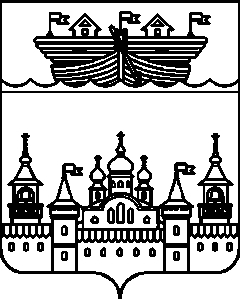 АДМИНИСТРАЦИЯ ВОЗДВИЖЕНСКОГО СЕЛЬСОВЕТАВОСКРЕСЕНСКОГО МУНИЦИПАЛЬНОГО РАЙОНАНИЖЕГОРОДСКОЙ ОБЛАСТИПОСТАНОВЛЕНИЕ03 июля 2019 года 	№ 54Об утверждении плана антинаркотическихмероприятий на территории администрации Воздвиженского сельсовета Воскресенского муниципального района Нижегородской области на 2019 годВ целях профилактики наркомании, токсикомании, алкоголизма и табакокурения на территории администрации Воздвиженского сельсовета, в соответствии с представлением прокуратуры Воскресенского района № 5-2-2019 г от 24.06.2019 года, Федеральным законом от 06 октября 2003 г. № 131-ФЗ «Об общих принципах организации местного самоуправления в Российской Федерации», Федеральным законом "О наркотических средствах и психотропных веществах" от 08.01.1998 N 3-ФЗ, Указом Президента Российской Федерации от 09.06.2010 г. № 690 «Об утверждении Стратегии государственной антинаркотической политики Российской Федерации до 2020 года», Закона Нижегородской области от 28.03.2002 года № 16-З «О профилактике наркомании и токсикомании», администрация Воздвиженского сельсовета Воскресенского муниципального района Нижегородской области постановляет:1.Создать антинаркотическую комиссию при администрации Воздвиженского сельсовета (Приложение 1).2.Утвердить Положение об антинаркотической комиссии при администрации Воздвиженского сельсовета (Приложение 2).3.Утвердить план антинаркотических мероприятий на территории администрации Воздвиженского сельсовета Воскресенского муниципального района Нижегородской области на 2019 год (Приложение 3).4.Настоящее постановление обнародовать путем вывешивания на информационном стенде в помещении администрации сельсовета и разместить в информационно-телекоммуникационной сети «Интернет» на официальном сайте администрации Воскресенского муниципального района.5.Контроль за исполнением данного постановления оставляю за собой.6.Постановление вступает в силу со дня его обнародования.Глава администрации Воздвиженского сельсовета						И.Н.Охотников  Приложение № 1 к постановлению администрации  Воздвиженского сельсоветаВоскресенского муниципального районаНижегородской области№ 54 от 03 июля 2019 года СОСТАВ 
антинаркотической комиссии при администрации Воздвиженского сельсовета Воскресенского муниципального района Нижегородской области

Председатель комиссии:Охотников Игорь Николаевич  – глава администрации Воздвиженского сельсоветаЗаместитель председателя комиссии: - Цветкова Валентина Николаевна – заместитель главы администрации Воздвиженского сельсоветаСекретарь комиссии: - Иркабаева Наталья Викторовна – специалист по работе с населением администрации Воздвиженского сельсоветаЧлены комиссии: - Копейкин Олег Владимирович – депутат сельского Совета Воздвиженского сельсовета- Полетаева Ольга Николаевна – директор Воздвиженского сельского Дома культуры Приложение № 2 к постановлению администрации  Воздвиженского сельсоветаВоскресенского муниципального районаНижегородской области№ 54 от 03 июля 2019 года 
 Положение 
об антинаркотической комиссии 
при администрации Воздвиженского сельсовета Воскресенского муниципального района Нижегородской области1.Антинаркотическая комиссия при администрации Воздвиженского сельсовета Воскресенского муниципального района Нижегородской области (далее - Комиссия) является органом, осуществляющим деятельность по профилактике наркомании, а также минимизации и ликвидации последствий её проявлений.2.Комиссия в своей деятельности руководствуется Конституцией Российской Федерации, федеральными конституционными законами, федеральными законами, указами Президента Российской Федерации, постановлениями и распоряжениями Правительства Российской Федерации, иными нормативными правовыми актами Российской Федерации, законами и нормативными правовыми актами Нижегородской области, решениями Государственного антинаркотического комитета, нормативно-правовыми актами администрации Воздвиженского сельсовета, а также настоящим Положением.3.Комиссия осуществляет свою деятельность во взаимодействии с антинаркотической Комиссией Воскресенского муниципального района, правоохранительными органами Воскресенского района, учреждениями образования и здравоохранения, органами местного самоуправления, общественными объединениями и организациями.4.Руководителем Комиссии является глава администрации Воздвиженского сельсовета.5.Основными задачами комиссии являются: а) деятельность по профилактике наркомании, а также по минимизации и ликвидации последствий её проявлений на территории администрации Воздвиженского сельсовета; б) участие в реализации на территории администрации Воздвиженского сельсовета государственной политики в области противодействия наркомании;в) разработка мер, направленных на противодействие незаконному обороту наркотических средств, по профилактике наркомании, устранению причин и условий, способствующих её проявлению, осуществление контроля за реализацией этих мер; г) анализ эффективности работы на территории администрации Воздвиженского сельсовета по профилактике наркомании, а также минимизация и ликвидация последствий её проявлений, подготовка решений комиссии по совершенствованию этой работы;д) решение иных задач, предусмотренных законодательством Российской Федерации и Нижегородской области по противодействию наркомании. 6.Для осуществления своих задач Комиссия имеет право:а) принимать в пределах своей компетенции решения, касающиеся организации, координации и совершенствования деятельности на территории администрации Воздвиженского сельсовета по профилактике наркомании, минимизации и ликвидации последствий её проявления, а также осуществлять контроль за их исполнением;б) привлекать для участия в работе Комиссии должностных лиц и специалиста органов местного самоуправления администрации Воздвиженского сельсовета, а также представителей организаций и общественных объединений (с их согласия);в) запрашивать и получать в установленном законодательством порядке необходимые материалы и информацию от общественных объединений организаций (независимо от форм собственности) и должностных лиц на территории администрации Воздвиженского сельсовета.7.Комиссия осуществляет свою деятельность в соответствии с планом работы, утверждаемом председателем Комиссии.8.Заседания комиссии проводятся не реже одного раза в квартал. В случае необходимости по решению председателя Комиссии могут проводиться внеочередные заседания комиссии.9. Присутствие членов комиссии на её заседаниях обязательно. Члены комиссии не вправе делегировать свои полномочия иным лицам. В случае невозможности присутствия члена комиссии на заседании он обязан заблаговременно известить об этом председателя Комиссии. В случае невозможности присутствия члена Комиссии на заседании лицо, исполняющее его обязанности, после согласования с председателем Комиссии может присутствовать на заседании с правом совещательного голоса.10.Заседание комиссии считается правомочным, если на нем присутствует более половины её членов. Члены Комиссии обладают равными правами при обсуждении рассматриваемых на заседании вопросов. В зависимости от вопросов, рассматриваемых на заседаниях Комиссии, к участию в них могут привлекаться иные лица.11.Решение Комиссии оформляется протоколом, который подписывается председателем Комиссии и секретарем.12.Организационное и материально-техническое обеспечение деятельности комиссии осуществляется администрацией администрации Воздвиженского сельсовета.Приложение № 3 к постановлению администрации  Воздвиженского сельсоветаВоскресенского муниципального районаНижегородской области№ 54 от 03 июля 2019 годаПлан антинаркотическихмероприятий на территории администрации Воздвиженского сельсовета Воскресенского муниципального района Нижегородской области на 2019 год№
п/пМероприятияОтветственные исполнителиСроквыполненияСроквыполненияСроквыполнения1.Организационные мероприятия по профилактики наркомании, токсикомании, алкоголизма и табакокуренияОрганизационные мероприятия по профилактики наркомании, токсикомании, алкоголизма и табакокуренияОрганизационные мероприятия по профилактики наркомании, токсикомании, алкоголизма и табакокуренияОрганизационные мероприятия по профилактики наркомании, токсикомании, алкоголизма и табакокуренияОрганизационные мероприятия по профилактики наркомании, токсикомании, алкоголизма и табакокурения1.1.Участие в разработке и разработка проектов нормативно-правовых актов по совершенствованию законодательства в сфере профилактики наркомании, токсикомании, алкоголизма и табакокурения.СпециалистСпециалистСпециалистПостоянно1.2Участие в заседаниях антинаркотической комиссии Воскресенского муниципального района Глава администрации Воздвиженского сельсоветаГлава администрации Воздвиженского сельсоветаГлава администрации Воздвиженского сельсоветаПостоянно1.3Осуществление взаимодействия с правоохранительными органами при проведении мероприятий по профилактике наркомании, токсикомании, алкоголизма и табакокурения на территории администрации Воздвиженского сельсоветаГлава администрации Воздвиженского сельсоветаГлава администрации Воздвиженского сельсоветаГлава администрации Воздвиженского сельсоветаПостоянно1.4Взаимодействие с образовательными учреждениям по вопросам профилактики наркомании, токсикомании, алкоголизма и табакокурения на территории администрации Воздвиженского сельсоветаГлава администрации Воздвиженского сельсоветаГлава администрации Воздвиженского сельсоветаГлава администрации Воздвиженского сельсоветаПостоянно1.5Участие в совместных рейдах по населенным пунктам администрации Воздвиженского сельсовета по выявлению лиц, склонных к употреблению наркотических средств и выявлению посевов дикорастущих наркотических растенийГлава администрации Воздвиженского сельсоветаГлава администрации Воздвиженского сельсоветаГлава администрации Воздвиженского сельсоветаПостоянно2 Проведение разъяснительной работы Проведение разъяснительной работы Проведение разъяснительной работы Проведение разъяснительной работы Проведение разъяснительной работы2.1Проведение в сельских клубах, Домах культуры, библиотеках, школах мероприятий по пропаганде здорового образа жизни и профилактике наркомании, токсикомании, алкоголизма и табакокурения.Руководители сельских клубов, Домов культуры,  библиотек, школ (по плану работы данных учреждений)Руководители сельских клубов, Домов культуры,  библиотек, школ (по плану работы данных учреждений)ПостоянноПостоянно2.2Организация дежурства ответственных лиц администрации, работников учреждений культуры во время проведения культурно-массовых, общественно-политических мероприятий с массовым пребыванием людейГлава администрации Воздвиженского сельсоветаГлава администрации Воздвиженского сельсоветаво время проведения мероприятийво время проведения мероприятий2.3.Ведение разъяснительной профилактической работы среди граждан, состоящих на учете (ранее судимые, условно-осужденные, условно-досрочно освобожденные), склонных к совершению правонарушенийСпециалист Участковый полиции (по согласованию)Специалист Участковый полиции (по согласованию)ПостоянноПостоянно2.4.Проведение встреч с молодежью, посвященных пропаганде здорового образа жизни – сокращение употребления алкоголя, табака и борьбе с наркоманиейПо отдельному графикуПо отдельному графикуПостоянноПостоянно2.5Размещение информации по пропаганде здорового образа жизни, профилактике наркомании, токсикомании, алкоголизма и табакокурения:- на официальном сайте поселения,- на информационных стендах администрации Воздвиженского сельсовета и, библиотеках, сельских клубах.Специалист,заведующие сельских клубов и библиотек, директора Домов культурыСпециалист,заведующие сельских клубов и библиотек, директора Домов культурыПостоянноПостоянно2.6Содействие в организации участия подростков в федеральных, региональных программах по профилактике наркоманииГлава администрации Воздвиженского сельсоветаГлава администрации Воздвиженского сельсоветаПостоянноПостоянно3.Обеспечение активного участия институтов гражданского общества по реализации мероприятий по профилактике наркомании, токсикомании, алкоголизма и табакокуренияОбеспечение активного участия институтов гражданского общества по реализации мероприятий по профилактике наркомании, токсикомании, алкоголизма и табакокуренияОбеспечение активного участия институтов гражданского общества по реализации мероприятий по профилактике наркомании, токсикомании, алкоголизма и табакокуренияОбеспечение активного участия институтов гражданского общества по реализации мероприятий по профилактике наркомании, токсикомании, алкоголизма и табакокуренияОбеспечение активного участия институтов гражданского общества по реализации мероприятий по профилактике наркомании, токсикомании, алкоголизма и табакокурения3.1.Рассмотрение в соответствии с действующим законодательством обращений и информации граждан и организаций, связанных с употреблением наркотических средств.Глава администрации Воздвиженского сельсовета, специалистГлава администрации Воздвиженского сельсовета, специалистГлава администрации Воздвиженского сельсовета, специалистПостоянно3.2Профилактическая работа с неблагополучными семьями, молодежью и несовершеннолетнимиГлава администрации Воздвиженского сельсовета, Участковый полиции (по согласованию)Глава администрации Воздвиженского сельсовета, Участковый полиции (по согласованию)Глава администрации Воздвиженского сельсовета, Участковый полиции (по согласованию)Постоянно4.Мониторинг ситуации по профилактике наркомании, токсикомании, алкоголизма и табакокуренияМониторинг ситуации по профилактике наркомании, токсикомании, алкоголизма и табакокуренияМониторинг ситуации по профилактике наркомании, токсикомании, алкоголизма и табакокуренияМониторинг ситуации по профилактике наркомании, токсикомании, алкоголизма и табакокуренияМониторинг ситуации по профилактике наркомании, токсикомании, алкоголизма и табакокурения4.1.Один раз в полугодие отчет по реализации мероприятий плана мероприятий по антинаркотической направленности по профилактике наркомании, токсикомании, алкоголизма и табакокурения на территории администрации Воздвиженского сельсоветаСпециалистСпециалистПо окончании полугодия текущего годаПо окончании полугодия текущего года4.2.Анализ результатов рассмотрения обращений связанных с употреблением наркотических средств, поступивших от граждан и организаций Глава администрации Воздвиженского сельсовета, специалистГлава администрации Воздвиженского сельсовета, специалистпо мере надобностипо мере надобности